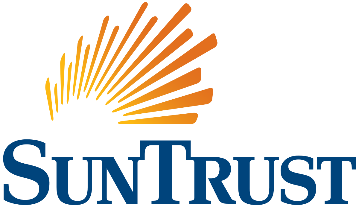 Statement of AccountCustomer Number:23785-54-9674458John SmithJohn SmithJohn SmithBranch Name:<Branch Name><Branch Name>2450 Courage St, STE 1082450 Courage St, STE 1082450 Courage St, STE 108Statement Date:mm/dd/yyyyBrownsville, TX 78521Brownsville, TX 78521Brownsville, TX 78521Payment Due Date:mm/dd/yyyyCredit Limit:390,000.00Total Amount Due:3,898.57SUMMARYSUMMARYSUMMARYSUMMARYSUMMARYSUMMARYSUMMARYCard TypePrevious BalancePayment / Credits and RebatesPurchases and AdvancesInstallment DueFinance Charges and Other FeesLate Payment ChargesAmount DueVisa Gold7,126.147,126.143,898.570.000.000.003,898.57Past Due AmountPast Due AmountPast Due Amount0.00Unbilled Installment AmountUnbilled Installment AmountUnbilled Installment Amount0.00Unbilled Loan AmountUnbilled Loan AmountUnbilled Loan Amount0.00Total Outstanding BalanceTotal Outstanding BalanceTotal Outstanding Balance3,898.57TRANSACTIONTRANSACTIONTRANSACTIONTRANSACTIONDateDescriptionAmountAmountmm/dd/yyyyPetron - C5 Station223.26223.26mm/dd/yyyySouth Star Drug313.39313.39mm/dd/yyyyRosewood Condominum582.96582.96mm/dd/yyyyGrab125.00125.00mm/dd/yyyyAmazon215.00215.00mm/dd/yyyyAlba International656.86656.86mm/dd/yyyyAdobe Sales246.00246.00mm/dd/yyyySt. Luke Medical Center571.10571.10mm/dd/yyyyHotel Sheraton (Las Vegas)965.00965.00REMINDERREMINDERREMINDERREMINDER